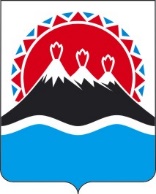 МИНИСТЕРСТВО ФИНАНСОВКАМЧАТСКОГО КРАЯПРИКАЗВ соответствии с частью 3 Порядка внесения изменений в перечни главных администраторов доходов краевого бюджета, главных администраторов доходов бюджета территориального фонда обязательного медицинского страхования Камчатского края, главных администраторов источников финансирования дефицита краевого бюджета, главных администраторов источников финансирования дефицита бюджета территориального фонда обязательного медицинского страхования Камчатского края, утвержденного постановлением Правительства Камчатского края от 30.12.2021 № 595-П,ПРИКАЗЫВАЮ:1. Внести в Перечень главных администраторов доходов краевого бюджета, утвержденный приложением 1 к постановлению Правительства Камчатского края от 27.12.2021 № 581-П «Об утверждении перечней главных администраторов доходов краевого бюджета и главных администраторов источников финансирования дефицита краевого бюджета», изменение, заменив слова «Министерство развития гражданского общества и молодежи Камчатского края» словами «Министерство развития гражданского общества Камчатского края».2. Настоящий приказ вступает в силу после дня его официального опубликования и распространяется на правоотношения, возникшие с 1 апреля 2024 года.[Дата регистрации] № [Номер документа]г. Петропавловск-КамчатскийО внесении изменения в Перечень главных администраторов доходов краевого бюджетаМинистр[горизонтальный штамп подписи 1]А.Н. Бутылин